Experiencia laboral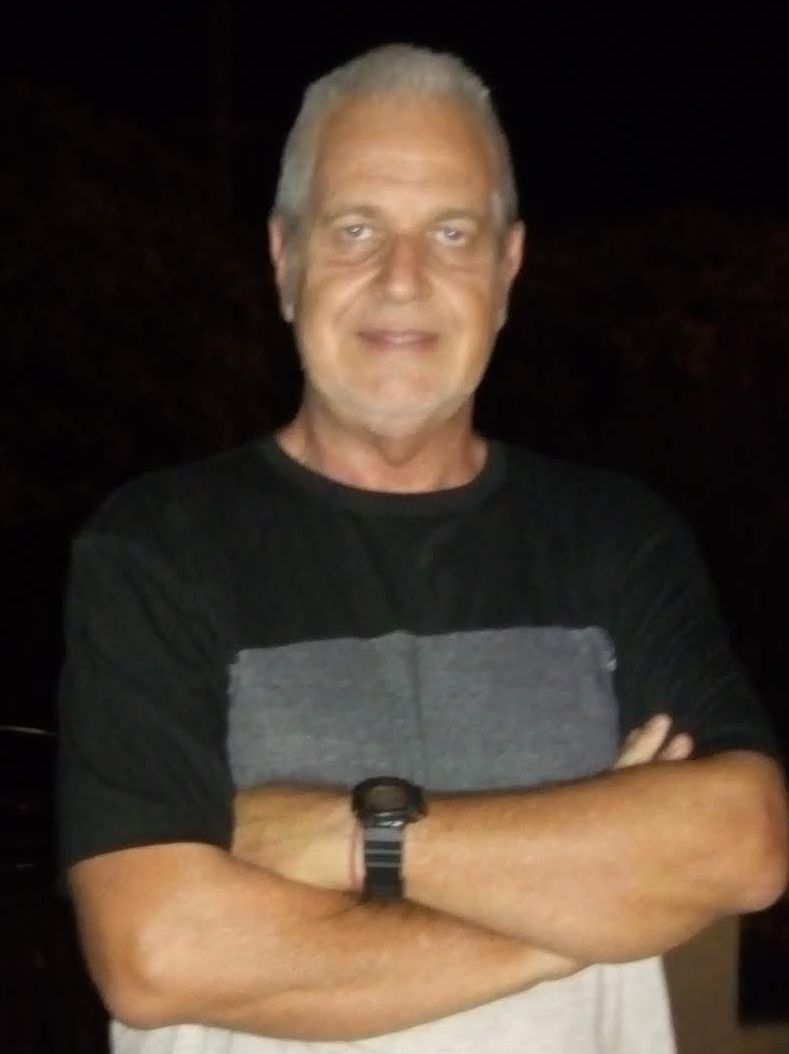 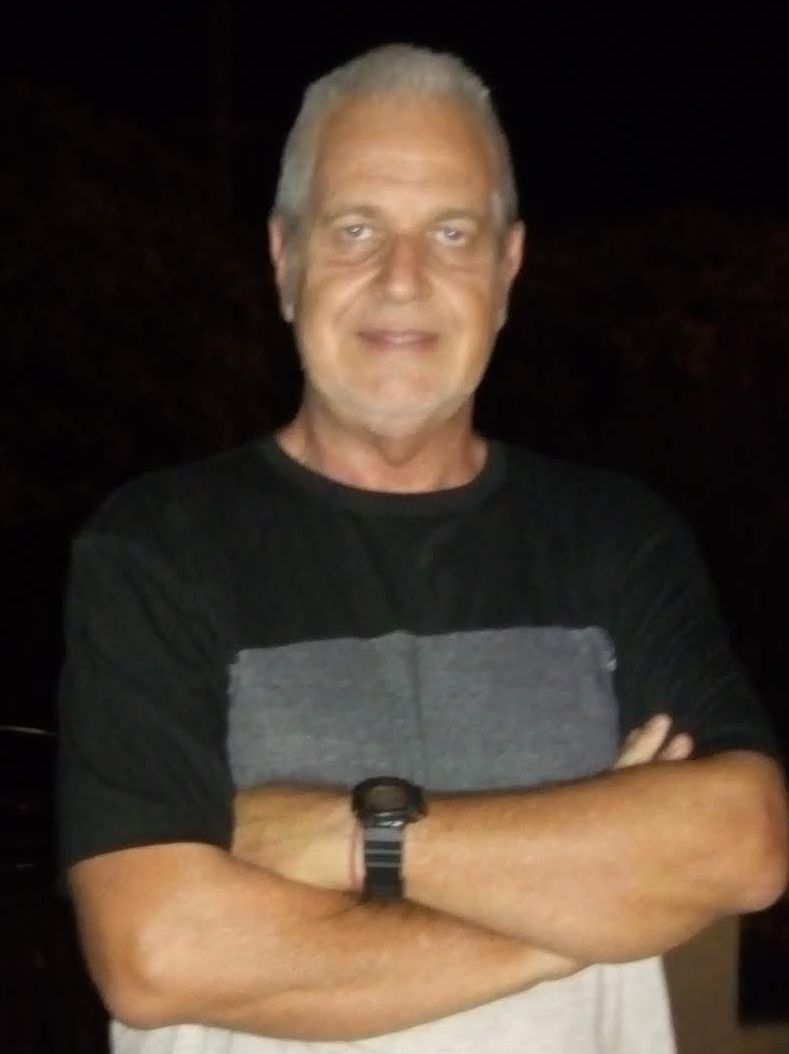 Radio Cyber FM 95.5ComunicaciónDIRECTOR GENERALComo podrán observar en el CV adjunto,soy Profesional en las ciencias informáticas	Marzo de 2000con amplia experiencia en distintos rubros.Otro campo en que desarrollo actividades Profesionales es en la COMUNICACIONAdemás, tengo un buen expediente	      Diciembre de 2000académico, y aptitudes para la dirección de equipos de trabajo.Como Dato anexo soy ciudadano Italo /Argentino, teniendo al día pasaporte de la C.E. y Argentino.MUNICIPALIDAD DE VILLA CARLOS PAZAdministración PublicaJEFE DE CENTRO DE COMPUTOS(15 personas a cargo)• Integración de Sistemas | Implementación y Configuración de Redes• Algunas cuestiones relevantes sobre miSuelo tener una gran disposición para reconocer el esfuerzo, procurar trabajar con interés y animo en las situaciones difíciles, con marcado un interés por dirigir, esforzándome por generar respeto y confianza entre las personas de mi entorno.Demuestro interés por las opiniones de los demás, procurando establecer intercambios comunicativos eficientes y valorando el dialogo y la información compartida. Considero importante elaprendizaje para desarrollar habilidades y establecer los medios para acceder al saber.Cumplo los pactos que realizo, siendo muy autoexigente con misresponsabilidades y demuestro un altísimo nivel de lealtad en mi desempeño. Soy de una baja resistencia al cambio, y muy capaz de adaptarme sin dificultad a nuevos procesos y puedo afrontar con rapidez situaciones desconocidas.En tareas de supervisión tengo determinación por verificar elcumplimiento de las metas. IAC -GENERAL BUREAU SRL ‘Instituto Argentino de Computación - IACTecnologías de la InformaciónCOORDINADOR Y JEFE DE CENTRO DE COMPUTOS 'Supervisor (5 personas a cargo)• Soporte a Sistemas de Ofimática | Configuración de Sistemas Hardware |-
Administración de Redes | Actualización e Instalación de Software•Impulsar y conseguir resultados tangibles en MEJORA CONTINUA de los procesos de sistemas. Reduciendo las incidencias de manera definitiva. Elevando los estándares.•Estudiar las necesidades actuales y diseñar una solución informática para cada una de ellas.•Gestión de los cambios en los Sistemas de Información para adaptarlos a los avances de la empresa Planificar y controlar la evolución de los proyectos informáticos desde el inicio hasta su implantación y formación del usuario. Estudiar el plan informático que, a medio y largo plazo, precisa la compañía, en función de sus necesidades actuales y futuras.•Formación de los trabajadores en nuevos elementos de hardware y software. (A cargo, personal que variaba según las épocas y necesidades, promediando los quince a veinte operarios en distintos cargos y jerarquías, para realizar las tareas propias de un centro de cómputos.)•Rediseño/optimización de procesos aplicaciones y sistemas •Instalación y administración de sistemas y redes.•Atención a usuarios y puestos de trabajo (instalación de software, accesos a servicios, despliegue de infraestructuras, gestión y resolución de incidencias).ConocimientosDirección de centro educativo | Soporte a Sistemas de Ofimática | Configuración y Soporte de Firewall | Configuración de Sistemas Hardware | Arquitectura de Sistemas Hardware | Integración de Sistemas | Administración de Redes- | Selección y contratación de personal informático- | Gestión de Proyectos Educativos informáticos- | Implementación y Configuración de Redes | Auditoria de Sistemas |- Desarrollo Cliente/Servidor | Microsoft Excel | OSI | TCP/IP | Instalación y Administración de Firewall | Dirección- | Radio | Relaciones publicas |- Comunicación Interna | Periodismo |- Actualización e Instalación de Software |- Ofimática en General | Tecnologías de la InformaciónMarzo de 1986           Universidad Nacional de Cba. - Facultad de Derecho- Centro de      Marzo de 1990           Investigaciones Jurídicas y SocialesCONSULTOR - ASESOR - DOCENTEEmpleado• Configuración de Sistemas Hardware | Actualización e Instalación de Software | Ofimática en General•Cargo MIEMBRO TITULAR -“Segundo coloquio Nacional de Docencia e Investigación en Informática Y Derecho” y PROGRAMADOR DEL SISTEMA INFORMATICO” del mismo coloquio •Fecha años 1986- 1987 -1988•Cargo ASESOR DEL DECANATO Y SECRETARIAS. (JTP-SEM DED.)•	Dictados de cursos a docentes y Desarrollo de sistemas.•Fecha Desde 24/08/88 hasta 31/03/89 y Desde 01/04/89 hasta 31/03/90INFORMATICA PARA PROFESIONALESTecnologías de la InformaciónCONSULTOR INDEPENDIENTE, DESARROLLADOR DE SOFTWARE.Empleado (1 personas a cargo)• Integración de Sistemas | Desarrollo Cliente/Servidordesarrollo de Sistema de informática Jurídica, en base a la experiencia concreta de un elevado número de profesionales del derecho de una provincia con sobrados antecedentes jurídicos, como es la de Córdoba y tomando en cuenta esencialmente los requerimientos a nivel de administración integral de un estudio jurídico. Se ha partido de la premisa esencial, de que la computadora ha de ser un auxiliar mas del estudio jurídico, que releve eficazmente al abogado de la tediosa tarea del control administrativo; sin afectar para nada su actividad profesional. A diferencia de otros sistemas, JUS, no trata de ensenarle al profesional como ha de comportarse en su actividad específica, ni se encuentra circunscripto a una concepción localista y posible de adaptar en otra jurisdicción, o a otro tipo, de procedimiento; su base es universal y de aplicación en cualquier estudio jurídico de Argentina y resto de América Latina. Otros de los elementos considerados, es su uso inmediato por parte de personal no especializado, sin necesidad de largos cursos introductorios o el estudio de engorrosos y extensos manuales. Por otro lado, atiende la realidad del profesional individual y del estudio colectivo, permitiendo en ambos casos un adecuado control de la gestión global o por professional actuante.Estudios AvanzadosEstudios BásicosMarzo de 1976   Perito MercantilNoviembre de 1980     En Instituto Mariano Moreno 		     Freyre, Córdoba, Argentina Secundaria                             COMPLETO# Cursos / CertifcacionesEn Universidad Politécnica de Madrid - Blas PascalCórdoba. Argentina                                  COMPLETOAbril de 1990         ASPECTOS LEGALES SOBRE EL EJERCICIO DE LAJulio de 1990	PROFESION INFORMATICAEn INSTITUTO LATINOAMERICANO DE ALTA TECNOLOGIA Y DERECHOCórdoba, Argentina                                 COMPLETOMayo de 1988	Curso de Inspector de ciencias informáticas Ley ProvincialJunio de 1988	7642 – Córdoba-Arg.En CONCEJO PROFESIONAL DE CIENCIAS INFORMATICAS-CORDOBACórdoba, Argentina                                 COMPLETOAbril de 1988	INGENIERIA DEL SOFTWARE E INGENIERIA DELMayo de 1988	CONOCIMIENTOEn Universidad Politécnica de Madrid - Blas PascalCórdoba Argentina                                  COMPLETOAbril de 1988          INTELIGENCIA ARTIFICIAL, Búsqueda y Planificación Mayo de 1988         HeurísticaEn Universidad Politécnica de Madrid - Blas PascalCórdoba Argentina                                 COMPLETOINFORMATICA JURIDICA - Docencia e InvestigaciónEn UNIVERSIDAD NACIONAL DE CORDOBA FACULTAD DE DERECHO Y CIENCIAS SOCIALES.Córdoba ArgentinaCOMPLETOMarzo de 2019Planification y presupuestoAbril de 2019En Cooperativa IntegralVilla Carlos Paz. Cordoba. ArgentinaCOMPLETOAgosto de 2015vínculos entre la teoría y la practica en el desempeño docenteFebrero de 2016en el aulaEn Instituto Remedios Escaladas de San Martin Villa Carlos Paz. Córdoba. ArgentinaCOMPLETOFebrero de 2014CooperacionAgosto de 2014En Cooperativa Integral Regional de provisión de Servicios Públicos, vivienda y Consumo Ltda.Villa Carlos Paz. Córdoba. argentinaCOMPLETOMayo de 2004ENSENANZAESTRATEGICANoviembre de 2004En INSTITUTO AERONAUTICO UNIVERSITARIOCórdoba. ArgentinaCOMPLETOMayo de 1988HERRAMIENTAS PARA LA INGENIERIA DELJulio de 1998CONOCIMIENTOEspañolaInglesHABLADONativoHABLADOBásicoLEIDONativoLEIDOIntermedioESCRITONativoESCRITOBásico